Приложение 5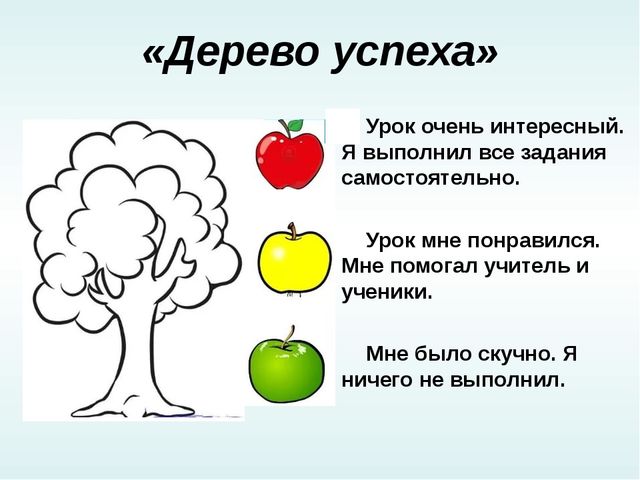 